Metin Oluşturma Oyunu Sayın Veli;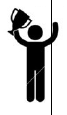 1-Aşağıda 3 gruba ayrılan kelimelerden çocuklarımızla birlikte her gruptan birer tane kelime seçerek anlamlı cümleler kurduralım. 2- Oluşturduğumuz anlamlı cümleleri okutalım ve defterlerimize birer satır yazdıralım. (Olabildiğince bakmadan )Çocuğumuzun oluşturduğu ve defterine yazdığı her anlamlı cümle için 10 puan verelim. Bakalım şampiyon öğrencimiz kim olacak? 4- Cümle kurarken her kelimeyi en az bir defa kullanalım. (Not: Birden fazla da kullanabilirsiniz) İyi eğlenceler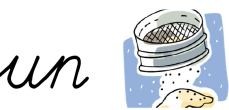 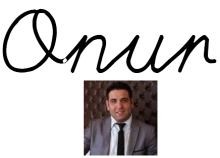 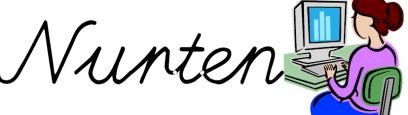 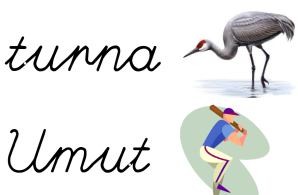 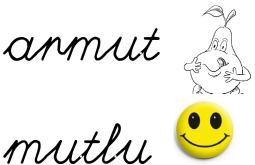 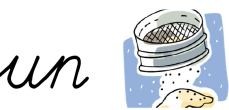 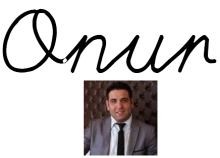 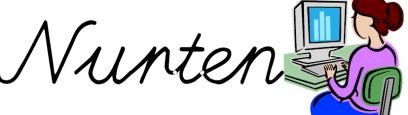 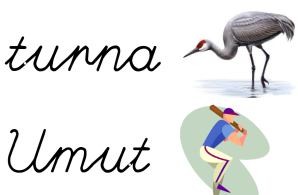 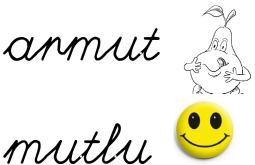 Grup	2.      Grup	3.   GrupOnur	un	al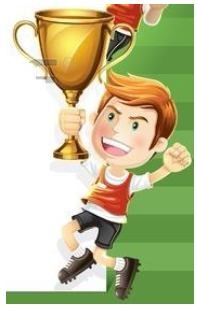 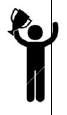 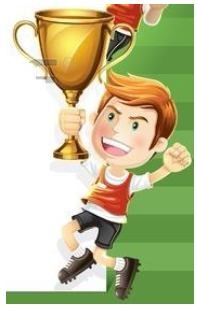 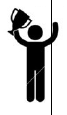 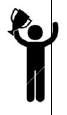 Nuran	unu	almaNurten	turna	atUmut	mutlu	atmaTuna	mum	ele tat                                                     tut tutma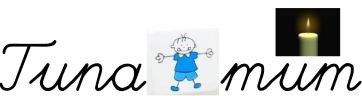 tuttu olur ara ilet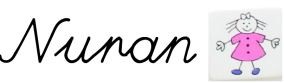 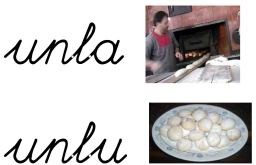                                                            unut                                                                                   	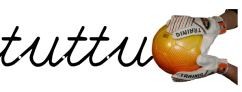 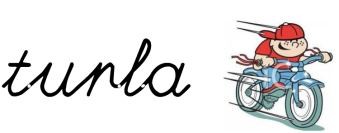 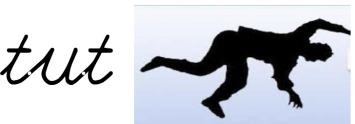 